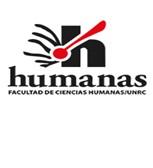 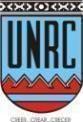 Departamento de Educación InicialCarreras: Prof. en Educación Inicial                 Lic. en Educación Inicial                 Plan de estudio año 2001. Versión 3Asignatura: Práctica Profesional en el Nivel Inicial (6854)                     Práctica Profesional Docente en el Nivel Inicial (6867)Curso: Cuarto Régimen de la asignatura: anualAsignación horaria semanal: 4 horas presenciales de clases teórico-prácticas                                                   Residencia en Jardines de Infantes(1º cuatrimestre) y en Jardines Maternales (2º cuatrimestre)   Asignación horaria total: 120 hsProfesoras a cargo: Esp. Rosana Chesta Adjunta exclusivaProfesores colaboradores: Lic. Ana Eugenia Montebelli  JTP,  exclusiva                                              Esp. Patricia Doña, Ayudante de Primera,                                                      Semiexclusiva.       Año académico: 2020Lugar y fecha: Río Cuarto, 16 de  Marzo de 2020.	1. 	FUNDAMENTACIÓN El programa de la asignatura Práctica Profesional Docente en el Nivel Inicial se desarrolla en cuarto año de la Carrera de Profesorado y Licenciatura en Educación Inicial del Dpto. de Educación Inicial de la  Facultad de Ciencias Humanas, Universidad Nacional de Río Cuarto (Plan de Estudio 2001 versión 3).En dicho espacio curricular se pretende que los alumnos se acerquen a una de las dimensiones del perfil profesional de la carrera, cuya finalidad es formar a un educador capaz de construir una visión integral del niño y de los procesos de enseñanza y de aprendizaje considerados en diferentes espacios socio-culturales, formado en las áreas filosóficas, pedagógico- didáctica, antropológicas, socio- política, psicológica y en lenguajes verbales y no verbales, con la finalidad de desempeñarse en Jardines Maternales y de Infantes, tanto en ámbitos formales como no formales. Para ello, se les brinda la posibilidad de articular contenidos aprendidos durante su trayecto de formación de grado, ya sea en asignaturas de la formación general y específica, como así también en asignaturas correspondientes al trayecto de formación de prácticas, y resignificarlos en la cotidianeidad de las salas e instituciones formales y no formales.En este sentido, se implementaron en el transcurso de los años del dictado de la asignatura diversas experiencias pedagógicas de intercambio con otras asignaturas del trayecto de formación general y específica, donde los alumnos diseñan propuestas socioeducativas para ser puestas en práctica en los distintos espacios de residencia, tanto en jardines de infantes como de jardines maternales. Estas experiencias se complementaron con la puesta en práctica de dos PIIMEG (Proyectos de investigación y mejoramiento de la enseñanza de grado) en los años 2010-2011 y 2013-2014).Con el primer PIIMEG (De Marco y otros, 2010), se logró acercar a los alumnos de manera gradual a diferentes contextos educativos que atañen a la educación de niños entre cuarenta y cinco días a dos años, no acotando la práctica en una sola institución -tal como se venía desarrollando hasta el momento-. Es así que con este proyecto innovador se familiarizaron a los alumnos de la carrera de educación inicial con diferentes propuestas curriculares institucionales, integrando diversos jardines maternales de la ciudad y favoreciendo la relación dialéctica entre la teoría y la práctica entre algunas de  las asignaturas que forman parte del trayecto de formación docente. Con el segundo PIIMEG (Divito y otros, 2013) se llevó adelante una experiencia de articulación entre la Práctica con la asignatura Organización de los Jardines Maternales, con la  finalidad de aunar discursos teóricos y diseñar propuestas de inserción de los alumnos residentes en los Jardines Maternales. Las acciones proyectadas, que involucran la participación activa de los estudiantes, les permitió la apropiación de conocimientos básicos derivados de prácticas de observación de situaciones educativas cotidianas, de esta manera, este trabajo guiado emergió como un dispositivo para el cambio de prácticas naturalizadas en la formación de grado.La finalidad fue facilitar el proceso de entrada a la institución, la observación, el “relevamiento” inicial de información y el análisis descriptivo sobre componentes institucionales que enmarcan el accionar educativo: la ambientación-organización del entorno humano-relacional y físico-material, el accionar educativo en las distintas situaciones educativas que protagonizan los pequeños.Durante los años 2017- 2018 se desarrolló el PIMEG “Patrones de aprendizaje, Motivación y experiencias de aprendizaje innovadoras” (de la  Barrera y otros), el cual relaciona las asignaturas Ciencias Naturales y su Didáctica con la Práctica Profesional Docente. Tuvo la intención de indagar acerca de los patrones de aprendizajes, los procedimientos, las estrategias, los niveles y tipos de motivación de las estudiantes al momento de cursar la Didáctica en 3ºaño. Se realizaron experiencias de aprendizaje a cielo abierto en relación a las Ciencias Naturales, y luego  se constató el impacto de las experiencias concretas del docente en formación al momento de poder  pensar y recrear instancias de aprendizaje y evaluación tendientes a lograr aprendizajes significativos en los niños, a la luz de marcos teóricos propios de la disciplina.En este sentido, se pretende continuar con estas acciones con la idea de generar espacios de trabajo intercátedras e interdisciplinarios, por medio de dispositivos tales como talleres de integración, ateneos de prácticas, entre otros, con la finalidad de contribuir a la formación integral de los alumnos. Es en este punto dónde las acciones educativas deben ser interpeladas, indagando más allá de lo evidente, con la intención de generar preguntas que movilicen la búsqueda de nuevas respuestas, de otras maneras de intervenir en las prácticas educativas, de construir nuevos sentidos sobre la enseñanza y los saberes, reflexionando colectivamente para comprender, interpelar aquellas prácticas que por ser instituidas, naturalizadas, se reproducen en el hacer cotidiano. Desde un posicionamiento teórico,  Alliaud (1998), concibe a la enseñanza como el corazón del oficio docente, donde por ende, enseñar hoy implica una tarea compleja, con desafíos, que supera la perimida concepción de aplicación de conocimientos para transformarse en la creación, -el saber a servicio de los sujetos y las situaciones-, para  que de esta manera lo que se enseña tenga algún sentido. Es así que esta tarea deja de ser en “solitario” para comenzar a ser una tarea compartida por muchos, por un colectivo, por una comunidad donde el espacio de discusión y de reflexión recupere especial protagonismo.Es así, que se concibe a la enseñanza como oficio en el sentido de transformar a las personas en algo distinto a lo que eran y donde quien enseña debe procurar la autoridad día a día, explicando las acciones y decisiones que se toman a quienes aprenden. Aquí reside el principal desafío del obrar educativo, el de lograr de que el otro sea artífice de su propio destino, el de emancipar al otro pero según su propio proyecto establecido.Trabajar desde la perspectiva del oficio son los desafíos de la época, el de construirnos y reconstruirnos, no apoyándonos ni en sí mismo ni en la institución en la que actuamos sino en lo que hacemos. El oficio debe conquistarse, siendo un trabajo basado en la heterogeneidad y en el reconocimiento de las diferencias.Este proceso de enseñanza debe ser guiado a través de diferentes dispositivos, de los que nos valemos en la presente asignatura, tales como instancias de investigación, de narración, de experimentación, siempre con la mediación pedagógica de los propios docentes como así también de los docentes co-formadores (jardines maternales y jardines de infantes), y de su grupo de pares, donde se abordan diversos contenidos propios de las prácticas tales como la organización de situaciones de aprendizajes adecuadas a determinados contextos y situaciones, el trabajo en equipo, la utilización de nuevas tecnologías, el abordaje de dilemas y deberes éticos de la profesión docente, entre otros.Pensando la educación de los primeros años del Sistema Educativo desde un enfoque de las aulas heterogéneas Anijovich (2014) plantea la necesidad de  propiciar el desarrollo de un estudiante autónomo, con capacidad para trabajar junto a otros, y reconocer sus modos de aprender, sus estrategias, intereses,  expectativas, ritmos de aprendizaje y estilos de pensamiento, su entorno socio económico, bagaje cultural y experiencias anteriores. Asimismo, ofrecer a los alumnos oportunidades para tomar decisiones y  optar entre varias propuestas de actividades de aprendizaje, los modos de programar y organizar, monitorear y evaluar su tarea. Por último, retomando a Anijovich y Cappeletti (2017), no debemos descuidar la instancia de evaluación de los aprendizajes, construyendo planes de trabajo significativos para los estudiantes, favoreciendo diálogos e intercambios, efectuando seguimientos, generando un clima de confianza mutua que permita la producción de conocimientos, como así también la autoevaluación que permita la mejora en los aprendizajes, a través del diseño y la aplicación de pruebas auténticas.Es en este marco que se propone a las estudiantes el desafío de pensar una propuesta que contemple la autonomía y el protagonismo de los niños en situación de construcción aprendizaje. Para ello, resulta necesario re pensar las practicas desde la toma de decisiones para mejorar las estrategias de enseñanza que contemplen la organización del entorno material, el uso de los espacios, la organización del trabajo en el aula y las consignas auténticas y significativas.  3. CONTENIDOS Contenidos mínimos: El objetivo de la asignatura es ejercer el rol docente de educador infantil, articulando la teoría con la práctica en el accionar educativo con los niños: tanto en Jardines Maternales como en jardines de Infantes. Unidad I: Profesionalización docente del educador infantil ObjetivosVisualizar el proceso de la práctica de residencia como una situación compleja, teniendo en cuenta las dimensiones epistemológicas, psicológicas, didácticas y socio-políticas culturales que se entrecruzan permanentemente.Explicitar los supuestos teóricos metodológicos que sostienen las decisiones y las acciones que se llevan adelante en la práctica.Reconocer a las prácticas docentes de nivel inicial como estructurantes de los sujetos en formación, en su identidad como docentes. Desarrollar un espíritu crítico, de análisis y reflexión de prácticas pedagógicas instituidas y favorecer rupturas en busca de nuevas alternativas innovadoras.Contenidos1-Los sujetos de las prácticas: estudiantes practicantes, docentes coformadores y docentes orientadores.  Las instituciones y los acuerdos que facilitan la práctica de residencia. Construcción de la identidad profesional.  2-La contextualización: el barrio, la institución, la sala: entorno material y relacional. La observación y los modos de registrar. Las entrevistas a los docentes coformadores. El análisis  de documentos institucionales. 3-La práctica educativa: dialéctica reflexiva con la teoría. Del pensar al hacer (estrategias de enseñanza). La reflexión y la metacognición como oportunidades de aprendizaje. Bibliografía fundamental:Alliaud, A., (2017) Sobre las instituciones: Las escuelas ya no son lo que eran. En Alliaud, A. Los artesanos de la enseñanza. Acerca de la formación  de maestros con oficio. Buenos Aires. Paidós. (1) Alfonso, I. (2009) La investigación cualitativa como dispositivo de formación de las práctica docentes. En Sanjurjo, L. Los dispositivos para la formación en las prácticas profesionales. Santa Fé. Homosapiens ediciones. ( 2)Alliaud, A. (2017) Sobre la enseñanza: recuperar la perspectiva de oficio. En Alliaud, A. Los artesanos de la enseñanza. Acerca de la formación  de maestros con oficio. Buenos Aires. Paidós. (1)Anijovich, R. (2014) Los espacios Heterogéneos. En Anijovich, R. Gestionar una escuela con aulas Heterogéneas. Enseñar y aprender en la diversidad Buenos Aires. Paidós (2)Anijovich, R. y Cappelletti, G. (2015) Enseñar habilidades metacognitivas.  En  Arndt, S. et al Metacognición y reflexión. Experiencias metacognitivas en el Nivel Inicial. Buenos Aires. Aique. (3)Anijovich, A. y Cappelletti, G. (2017) Más allá de las pruebas: La retroalimentación. En: La Evaluación como oportunidad. Buenos Aires. Paidós. (3)Anijovich, A. y Cappelletti, G. (2017) Transparentar y compartir: Las rúbricas. En: La Evaluación como oportunidad. Buenos Aires. Paidós. (3)Davini, M.C. (2015) La formación en la práctica docente. Argentina. Paidós.  (1) Foresi, F. (2009) El profesor co-fomador: ¿es posible la construcción de una identidad profesional? en: Sanjurjo, L. Los dispositivos para la formación en las prácticas profesionales.  Santa Fe. Homo Sapiens (1)Mejía, M. (2019) Consiguiendo los instrumentos para registrar y guardar el proceso y Sistematizando la sistematización. En La sistematización empodera, produce saber y conocimiento sobre la práctica. Buenos Aires.   Editorial Crujía (3) Ribeiro, G. (1989) Descotidianizar.  Extrañamiento y conciencia práctica, un ensayo sobre la perspectiva antropológica.  En: Cuadernos de Antropología Social. Instituto de Ciencias Antropológicas. Facultad  de Filosofía y Letras. UBA. Vol. 2, Nº1, pp. 65-68. (2)  Unidad II: Educación infantil de tres a cinco años ObjetivosEntender  al niño como centro de la educación infantil, considerando su desarrollo creativo, lúdico y expresivo.Construir un modo personal de intervención docente en contraposición a reproducir modelos institucionalizados.Desarrollar instancias de observación en los escenarios donde se llevarán adelante las prácticas de residencia como modo respetuoso de fundamentar las planificaciones educativas.Contenidos1- El Jardín de infantes. Otras miradas que facilitan el desarrollo integral y autónomo del niño/niña.  Consideraciones  acerca de emoción y pensamiento. 2- La contextualización. La observación y el recorrido del barrio, la organización del jardín de infantes, del grupo de  los niños, del entorno material y relacional de la sala. Entrevistas a docentes coformadores y análisis de documentos curriculares.3- La práctica educativa: Dialéctica reflexiva entre el diseño de propuestas pedagógicas y  su puesta en acción. Planificación flexible de situaciones educativas en relación a: momentos de enseñanza y de aprendizaje que  articulan los diferentes campos disciplinares, momentos de ingreso y despedida, de juego, higiene, merienda,  diseño de escenarios lúdicos interiores y exteriores. Bibliografía fundamentalAnijovich, R. (2014) Aulas heterogéneas y Equidad. El diseño de la enseñanza en las aulas heterogéneas. En Anijovich, R. Gestionar una escuela con aulas Heterogéneas. Enseñar y aprender en la diversidad Buenos Aires. Paidós (2) Anijovich, A. y Mora, S. (2019) Estrategias de enseñanza. Otra mirada al quehacer en el aula. Buenos Aires. Aique (3)Batu, A. et al (2015) Reflexionar, anticipar, evaluar. Aprendiendo a autorregular las habilidades del pensamiento en la Sala de 5 años. En  Arndt, S. et al Metacognición y reflexión. Experiencias metacognitivas en el Nivel Inicial .Buenos Aires. Aique (1)Bernengo, M. Revol M. (2015) ¿Para qué preguntamos? Nuevas miradas al modo de formular preguntas en el Nivel Inicial.  .  En  Arndt, S. et al Metacognición y reflexión. Experiencias metacognitivas en el Nivel Inicial .Buenos Aires. Aique  (1) Brailovsky, D. (2019) Didáctica del Nivel Inicial. Capítulo 1 ¿Por qué la Didáctica es importante para un maestro? Capítulo 2 Energías esenciales de la enseñanza: las varialbles didácticas. Capítulo 3 Unidades didácticas, proyectos áulicos y secuencias didácticas. Capítulo 4 El juego- trabajo.  Capítulo 5 La evaluación en el nivel incial. Capítulo 6 Evaluar y comunicar: los informes de los alumnos. Capítulo 8 El juego y la enseñanza.  Buenos Aires. Novedades Educativas (3) Capelletti  G. (2014) La autonomía como  meta educativa En Anijovich, R. Gestionar una escuela con aulas Heterogéneas. Enseñar y aprender en la diversidad Buenos Aires. Paidós. (3) Ministerio de Educación de la Provincia de Córdoba. Dirección General de Desarrollo Curricular. Capacitación y acompañamiento institucional Diseño Curricular de la Educación Inicial. 2011- 2020. https://www.igualdadycalidadcba.gov.ar/SIPEC-CBA/publicaciones/EducacionInicial/DCJ_Inicial-23-02-2018.pdf  (3) Ministerio de Educación de la Provincia de Córdoba. Desarrollo Curricular. Capacitación y acompañamiento institucional (2013) El diseño de propuestas de enseñanza en la Educación Inicial. Significar la intervención docente desde y  para la práctica a partir de la planificación. Repensando las estructuras didácticas: Unidad Didáctica, Proyectos, Secuencias. https://drive.google.com/file/d/1xODKrSG30MWLZJ-jCeOpHeJknY6A_MMc/view (3)Ministerio de Educación de la Provincia de Córdoba. Dirección General de Desarrollo Curricular. Capacitación y acompañamiento institucional. Orientaciones de Apropiación Curricular https://www.igualdadycalidadcba.gov.ar/SIPEC-CBA/publicaciones/EducacionInicial/OriApropCurric-RecLec-ini.pdf (3) Ministerio de Educación de la Provincia de Córdoba Dirección General de Desarrollo Curricular. Capacitación y acompañamiento institucional. Aprendizajes y contenidos fundamentales www.igualdadycalidadeducativa.gov.cba (3) Ministerio de Educación de la Provincia de Córdoba Abordaje y resolución de situaciones problemáticas www.igualdadycalidadeducativa.gov.cba  (3) Ministerio de Educación de la Provincia de Córdoba. Dirección General de Desarrollo Curricular. Capacitación y acompañamiento institucional. Orientaciones para la apropiación del Diseño Curriclar www.igualdadycalidadeducativa.gov.cba (3) Ministerio de Educación de la Provincia de Córdoba. Desarrollo Curricular. Capacitación y acompañamiento institucional. Prioridades pedagógicas https://www.igualdadycalidadcba.gov.ar/SIPEC-CBA/Prioridades/PrioridadesPedagogicas.php  (3)Ministerio de Educación de la Provincia de Córdoba. Desarrollo Curricular. Capacitación y acompañamiento institucional. Documentos de acompañamiento Acuerdos Didácticos. . https://www.igualdadycalidadcba.gov.ar/SIPEC-CBA/publicaciones/PNFP/Asesoramiento/Acompanamiento.php (3) Kaczor, G. Van Kregten, V. Emoción y pensamiento .Puentes entre la metacognición y la inteligencia emocional. En  Arndt, S. et al Metacognición y reflexión. Experiencias metacognitivas en el Nivel Inicial .Buenos Aires. Aique  (1) Unidad III: Educación infantil de 45 días  a dos años.ObjetivosPosicionar la enseñanza del Jardín Maternal tomando como base el desarrollo postural y motor autónomo del niño/a.Generar entornos y prácticas educativas respetuosas del niño/niña en función de sus posibilidades de desarrollo y de aprendizaje.Considerar la observación como fundante de una planificación centrada en el niño y en las posibilidades del entorno material y relacional de la sala. Contenidos1- La educación en el Jardín Maternal. Cambios de visiones que faciliten el desarrollo integral y armónico del niño/niña. Entorno físico-material y entorno humano-relacional en el Jardín Maternal.2- La contextualización. La observación y el recorrido del barrio, la organización del jardín maternal, del grupo de  los niños, del entorno material y relacional de la sala. Entrevistas a docentes coformadores y análisis de documentos curriculares.3- La práctica educativa. Dialéctica reflexiva entre el diseño de propuestas pedagógicas y su puesta en acción. Planificación flexible de  situaciones educativas en relación a: momentos de ingreso y despedida,  de vigilia (interacciones y actividad autónoma),  de cuidados corporales (cambios de pañales e higiene de manos y rostro, alimentación),  de juego y de descanso. Bibliografía fundamentalCabanellas, I; Eslava, C. Coords. Fornavasa, W; Hoyuelos, A; Polonio, R, Tejada, M; (2005) “Territorios de Infancia. Diálogos entre arquitectura y pedagogía”. Editorial GRAO. España (1)Diseño Curricular de Educación Inicial de Mendoza. http://www.mendoza.edu.ar/wp-content/uploads/2016/02/DCP-Inicial.pdf. (Consultado el 2 de marzo de 2020) (2 y 3)Divito, S y colab. (2011) La Educación Preventiva en el Jardín Maternal. Un camino de investigación, reflexiones y propuestas. Cap. 4. Ediciones Cinco. Buenos Aires. (3)Gruss, L. y F. Rosemberg (2016) Bebés en movimiento. El desarrollo postural en imágenes. Ediciones Continente. Buenos Aires. (1)Gruss, L. y F. Rosemberg (2017) Los niños y el juego. La actividad lúdica de 0 a 5 años.  Ediciones Continente. Buenos Aires.  (1)Szanto Feder, A. (2011) Una mirada adulta sobre el niño en acción. El sentido del movimiento en la protoinfancia. Cap. 3. Colección Fundari. Ediciones Cinco Buenos Aires. (1)Tardos, A. (2006). Las Actividades Dirigidas en In-fan-cia: educar de  6. Revista de la Asociación de Maestros Rosa Sensat. Madrid, N°98. Julio-agosto; p. 8-12. https://www.piklerloczy.org/sites/default/files/documentos/anna_tardos_las_actividades_dirigidas_in-fan-cia_no_98.pdf (Consultado el 02 de marzo de 2020) (3)4. METODOLOGÍA DE TRABAJO      Resulta necesario recuperar los aprendizajes construidos en estos espacios curriculares  para  realizar  el Trabajo Práctico Nº 1 y abordar las prácticas en los Jardines de Infantes y Maternales. Cada tema se iniciará teniendo en cuenta los conocimientos previos, la integración interdisciplinaria de las asignaturas cursadas y el capital cultural que traen los educandos. Habrá clases teórico - prácticas, talleres, espacios de debate y reflexión  donde se integren todos los contenidos,  el uso del aula virtual (SIAL),  donde tendrán acceso a material bibliográfico, consignas  de trabajo con  sus respectivas fechas de entrega, consulta de  dudas, socialización de experiencias, etc. Se organizarán encuentros intercátedras para resignificar aprendizajes realizados en otros espacios curriculares cursados en  diferentes años del profesorado y Licenciatura en Educación Inicial para nutrir las propuestas educativas planificadas para la práctica en el Jardín  de Infantes y Maternal. Asimismo, otros espacios serán abiertos a la participación de los docentes co-formadores de las instituciones del medio a los fines de dar inicio a la inserción de los estudiantes, conocer las propuestas pedagógicas, y al cierre de las respectivas prácticas,  instancias de  socialización de lo  desarrollado.  Clases presenciales  teórico- práctica en la U.N.R.C., clases de consulta y   acompañamiento en las instituciones.Se prevén dos períodos de práctica de residencia: - Jardín de Infantes público y/o privado de manera individual con asistencia los días martes, miércoles y viernes durante 4 hs. en el primer cuatrimestre. Se destinarán 10  semanas.Organización: - Para quienes comienzan el ciclo lectivo como estudiantes efectivas, el periodo de inserción en los jardines de infantes será entre el martes 14 de abril al 26 de junio. - Para quienes comienzan  el ciclo lectivo como estudiantes  condicionales será a partir de la finalización del turno de exámenes de mayo hasta cumplimentar el periodo de práctica.- Jardín Maternal público y/o privado de manera individual con asistencia los días martes, miércoles y viernes durante 3 hs. en  el segundo cuatrimestre. Se destinarán  10 semanas, entre el  martes 01 de septiembre al 06 de Noviembre.Desde los distintos lugares, espacios, tiempos, escuchas y miradas se propone a los alumnos la realización de diferentes actividades de “construcción metodológica”, como: -Relevamiento y análisis de los datos de la institución y su contexto. -Observación del espacio de la sala y la institución sin la presencia de niños.-Descripción del material didáctico.-Observación con la presencia de niños.-Análisis del grupo de alumnos a su cargo.-Registro diario de las jornadas observadas.-Propuesta pedagógica que desarrollarán.-Reflexiones acerca de su experiencia, confrontando las teorías en las que  se sustentaron con   la práctica realizada.5. EVALUACIÓN La evaluación será del “proceso del trayecto del practicante”,  desde el comienzo del ciclo lectivo, considerando los contenidos que fundamentan las “prácticas realizadas”, teniendo en cuenta la diversidad y re-negociando los procesos de autorreflexión y reflexión en general. Tendrá instancias de trabajos prácticos individuales, parciales evaluativos individuales en clase y socialización de las prácticas realizadas fundamentadas teóricamente. En caso de tener que recuperar la “Práctica de Residencia”, el Equipo de Cátedra considerará el caso particular,  teniendo  la misma una extensión de  6 a 8  semanas.  Se realizarán tres evaluaciones parciales individuales que coincidirán con diferentes etapas de la  inserción profesional. Es necesario aprobarlas antes de ingresar a la práctica en el Jardín de Infantes o a la correspondiente al Jardín Maternal. 1º parcial: incluye la recuperación de los aprendizajes construidos en las materias que el plan de estudios menciona como necesarias para cursar la Práctica Profesional Docente en el Nivel Inicial y contenidos de la Unidad 1 y 2. Para presentarse en la instancia  del parcial  el estudiante deberá  traer por escrito el Trabajo Práctico Nº 1. La aprobación de este parcial  es lo que habilita a pasar a la instancia de  práctica profesional efectiva  en el Jardín de infantes.Recuperatorio: para aquellos estudiantes que no alcancen el 5 habrá una instancia de  recuperación oral del parcial.2º parcial: es una instancia de diseño y articulación entre el posicionamiento teórico con la práctica contextualizada. Consiste en: presentación por escrito de la Propuesta Educativa  a realizar en el Jardín de Infantes y su correspondiente poster explicativo en  tamaño convencional,  argumentación oral y  presentación de recursos didácticos. La aprobación de este parcial  es lo que habilita a pasar a la instancia de  práctica profesional efectiva  en el Jardín de Infantes.Recuperatorio: para aquellos estudiantes que no alcancen el 5 habrá una instancia de  recuperación  de sólo aquellas partes no aprobadas. 3º parcial: incluye la recuperación de los aprendizajes construidos en las materias que el plan de estudios menciona como necesarias para cursar la Práctica Profesional Docente en el Nivel Inicial  y asignaturas  relacionadas con la franja etaria  del jardín maternal y  contenidos de la Unidad N° 1 y N° 3. Para presentarse en la instancia  del parcial  el estudiante deberá  traer por escrito el Trabajo Práctico Nº 2. La aprobación de este parcial  es lo que habilita a pasar a la instancia de  práctica profesional efectiva  en el Jardín Maternal.4º parcial: es una instancia de diseño y articulación entre el posicionamiento teórico con la práctica contextualizada, integrando los contenidos de la Unidades N° 1 y N° 3. Consiste en: presentación por escrito de la Propuesta Educativa  a realizar en el Jardín Maternal  y su correspondiente poster explicativo en tamaño convencional,  argumentación oral y presentación de  los recursos didácticos. La aprobación de este parcial  es lo que habilita a pasar a la instancia de  práctica profesional efectiva  en el Jardín Maternal.Recuperatorio: para aquellos estudiantes que no alcancen el 5 habrá una instancia de  recuperación  de sólo aquellas partes no aprobadas. Se realizarán dos coloquios de socialización del proceso de práctica, el primero, correspondiente a la residencia en el Jardín de Infantes y el segundo correspondiente al  Jardín Maternal. Es condición aprobar el primer coloquio para acceder a la práctica en el Jardín Maternal.La nota final  de la asignatura será  obtenida del promedio de:-Cuaderno de prácticas con registro de notas  en el aula universitaria,  registro de observaciones, entrevistas a docentes, directivos,  en el  jardín maternal y en el jardín  de infantes. -Trabajos prácticos  -Parciales -Informes  semanales y final  de las docentes de las instituciones (escritos en el cuaderno de seguimiento de las prácticas)-Coloquios de socialización del proceso de prácticas.5.1. REQUISITOS PARA LA OBTENCIÓN DE LAS DIFERENTES CONDICIONES DE ESTUDIANTE (regular, promocional, vocacional, libre).La asignatura es  de carácter regular y promocional, no contempla la condición de alumno  libre por ser esta una  instancia de práctica de residencia.Condición de alumnos regulares:Cumplimentar con los teóricos – prácticos y alcanzar una nota de  5 (cinco).Asistencia a teóricos – prácticos: 80%.Aprobación de  parciales y trabajos prácticos: 5 (cinco) en adelante. Se pueden recuperar los prácticos y parciales, cuyas notas sean inferiores a cinco. Asistencia a la Práctica de Residencia en la/s institución/es asignada/s: 100%Aprobación de Práctica de Residencia: calificación 5 (cinco) .En caso que el alumno no alcance la calificación 5 (cinco) el equipo de cátedra considerará la recuperación del período de práctica de residencia de acuerdo al caso.Aprobación de los coloquios en los que se socializan las prácticas de residencia: calificación 5 (cinco)Presentación de todos los ítems mencionados en el apartado correspondiente a evaluación. Condición de alumnos promocionales:Cumplimentar con los teóricos – prácticos y alcanzar una nota de  7 (siete), existiendo la posibilidad de recuperar  todas las instancias.Asistencia a teóricos – prácticos: 80%.Aprobación de  parciales y trabajos prácticos: 7 (siete) en adelante. Se pueden recuperar los prácticos y parciales, cuyas notas sean inferiores a siete. Asistencia a la Práctica de Residencia en la/s institución/es asignada/s: 100%Aprobación de Práctica de Residencia: calificación 7 (siete).Aprobación de los coloquios en los que se socializan la práctica de residencia: calificación 7(siete)Presentación de todos los ítems mencionados en el apartado correspondiente a evaluación. Examen final para alumnos regulares: se tomarán los contenidos teóricos abordados en la asignatura respetando el programa de la misma vinculando las experiencias de prácticas realizadas en jardines de infantes y maternales.Criterios de evaluación: -Capacidad  de resignificar  los aportes teóricos en torno a la práctica durante el transcurso de la  formación de grado,  a la luz  de las instancias de inserción  en los jardines de infantes  y maternales- Responsabilidad, compromiso y ética profesional durante el cursado de la práctica.6. CRONOGRAMA  (cantidad de clases asignadas a cada unidad o tema)	8. HORARIOS DE CLASES Y DE CONSULTAS 	Horarios de clases: lunes y jueves  de  10:00 a 12:00 horas  Horarios de consulta: Cub 3 Pab G Prof. Rosana Chesta: lunes 12:15 hs  Prof. Ana E. Montebelli: jueves 14:15 hs                                      Prof. Patricia Doña: jueves a las 8:30 hs OBSERVACIONES:El presente programa  tiene la intención de concretar la utopía de ser docente de nivel inicial, por lo que está abierto a la posibilidad de nuevos enriquecimientos, sujeto a todos los reajustes que pudieran efectuarse como consecuencia de las diversas necesidades que surjan durante el año académico. El nivel de la asignatura  y el grado de profundidad con el cual se abordan temas centrales, no solo será responsabilidad del equipo de cátedra, sino y sobre todo de los alumnos y de su real compromiso por crecer  y aprender.Se hace constar que aquellos estudiantes que no accedan a la aprobación de la práctica de residencia o manifiesten situaciones psico- emocionales que dificultan su relación con el grupo de niños y la/ s docente/s a cargo de los mismos recibirán además del acompañamiento verbal de las docentes de la cátedra  un seguimiento a través de actas escritas  de compromiso firmadas, donde se vayan realizando acuerdos tendientes a superar las situaciones planteadas, donde si fuera necesario se sugerirá que la alumna residente acuda a la consulta de un profesional específico.	Firma/s y aclaraciones de las mismas:	Fecha ActividadLunes 16/03Presentación de la asignatura, del programa y consigna del Trabajo Práctico N° 1Jueves 19/03Unidad ° 28:30 hs Distribución de jardines. Entrega de certificado analítico parcial y certificado de trabajoLunes  23/03Unidad N° 1 Jueves 26/03Unidad N° 2.Lunes 30/03Unidad Nº 1 Jueves 2/04 FeriadoLunes 6/041° Parcial. (Unidad N°1 y  N° 2)Entrega de Trabajo Práctico N° 1Jueves 9/04FeriadoLunes 13/041 ° semana de observación Recuperatorio 1° Parcial Acciones previas al ingreso a los jardines de infantesMartes 14/04Ingreso a los Jardines de InfantesJueves 16/04Unidad N° 1 y N° 2  Acompañamiento del proceso de elaboración de la Propuesta educativaLunes 20/042 ° semana de observaciónUnidad N° 1 y N° 2  Acompañamiento del proceso de elaboración de la Propuesta educativaJueves 23/04Unidad N° 1 y N° 2  Acompañamiento del proceso de elaboración de la Propuesta educativaLunes 27/043 ° semana de observaciónUnidad N° 1 y N° 2  Acompañamiento del proceso de elaboración de la Propuesta educativaJueves 30/042° Parcial (Unidad N° 1 y N° 2)Lunes 4/054 ° semana de observaciónUnidad N° 1 y N° 2  Acompañamiento del proceso de elaboración de la Propuesta educativaJueves 7/05- Recuperatorio   del 2°Parcial Lunes 11/051 ° semana de práctica- Unidad N° 1 y N° 2-Acompañamiento y seguimiento del proceso  práctica educativa -Llevar a clase el cuaderno de práctica con : agenda semanalJueves 14/05- Unidad N° 1 y N° 2  -Acompañamiento y seguimiento del proceso  práctica educativaLunes 18/052 ° semana de practica- Unidad N° 1 y N° 2  -Acompañamiento y seguimiento del proceso  práctica educativaJueves 21/05- Unidad N° 1 y N° 2  -Acompañamiento  y seguimiento del proceso  práctica educativa-Llevar a clase el cuaderno de práctica con : agenda semanal, autoevaluación de la agenda de la semana  anterior , devolución de la docente coformadoraLunes 25/053 ° semana de prácticaFeriadoJueves 28/05- Unidad N° 1 y N° 2  -Acompañamiento  y seguimiento del proceso  práctica educativaLlevar cuaderno de práctica con : agenda semanal, autoevaluación de la agenda de la semana  anterior , devolución de la docente coformadoraLunes 1/064 ° semana de práctica- Presentación de analítico y certificado de trabajo -Distribución de Maternales para práctica de residencia en segundo cuatrimestreJueves 4/06- Unidad N° 1 y N° 2  -Acompañamiento del proceso  práctica educativa Llevar cuaderno de práctica con : agenda semanal, autoevaluación de la agenda de la semana  anterior , devolución de la docente coformadoraLunes 8/065 ° semana de práctica- Unidad N° 1 y N° 2  -Acompañamiento del proceso  práctica educativaJueves 11/06- Unidad N° 1 y N° 2  -Acompañamiento del proceso  práctica educativa Llevar cuaderno de práctica con : agenda semanal, autoevaluación de la agenda de la semana  anterior , devolución de la docente coformadoraLunes 15/066 ° semana de prácticaFeriadoJueves 18/06- Unidad N° 1 y N° 2  -Acompañamiento del proceso  práctica educativaLlevar cuaderno de práctica con : agenda semanal, autoevaluación de la agenda de la semana  anterior , devolución de la docente coformadoraLunes 22/067 ° semana de práctica - Unidad N° 1 y N° 2  -Acompañamiento del proceso  práctica educativaJueves 25/06- Unidad N° 1 y N° 2  -Acompañamiento del proceso  práctica educativaLlevar cuaderno de práctica con : agenda semanal, autoevaluación de la agenda de la semana  anterior , devolución de la docente coformadoraFin de CuatrimestreSemana del 2 ° llamado de JulioColoquio: socialización del Proceso de práctica en Jardín de Infantes acompañado de un poster. Entrega por escrito de la metacognición del estudiante  y del informe de la docente coformadora.Lunes 10/08Unidad N°3Jueves 13/08Unidad N° 3Lunes 17/08Feriado Jueves 20/08Unidad N° 3Lunes 24/083° Parcial  ( Unidad  N°1 y  N°3)Entrega del Trabajo Práctico N° 2Jueves  27/08Acciones previas al ingreso a los jardines  maternalesLunes 31/08Recuperatorio  3° parcial Acciones previas al ingreso a los jardines  maternalesMartes 01/091 ° semana de observaciónIngreso a los Jardines maternales Jueves 3/09Unidad N° 1 y N° 3  Acompañamiento del proceso de elaboración de la Propuesta educativaLunes 7/092 ° semana de observaciónUnidad N° 1 y N° 3  Acompañamiento del proceso de elaboración de la Propuesta educativaJueves 10/09Unidad N° 1 y N° 3  Acompañamiento del proceso de elaboración de la Propuesta educativaLunes 14/093 ° semana de observación4° parcial  ( Unidad N° 1 y N°3) Jueves 17/09Unidad N° 1 y N° 3  Acompañamiento del proceso de elaboración de la Propuesta educativaLunes 21/094 ° semana de observaciónFeriadoJueves 24/09Recuperatorio  4° parcialLunes 28/91 ° semana de práctica- Unidad N° 1 y N° 3  -Acompañamiento y seguimiento del proceso  práctica educativa -Llevar a clase el cuaderno de práctica con : agenda semanalJueves 1/10Unidad N° 1 y N° 3  Acompañamiento del proceso de elaboración de la Propuesta educativaLlevar a clase el cuaderno de práctica con: agenda semanalLunes 5/102 ° semana de prácticaUnidad N° 1 y N° 3  -Acompañamiento y seguimiento del proceso  práctica educativaJueves 8/10- Unidad N° 1 y N° 3 -Acompañamiento  y seguimiento del proceso  práctica educativa-Llevar a clase el cuaderno de práctica con : agenda semanal, autoevaluación de la agenda de la semana  anterior , devolución de la docente coformadoraLunes 12/103 ° semana de prácticaFeriadoJueves 15/10 -Unidad N° 1 y N° 3-Acompañamiento  y seguimiento del proceso  práctica educativa-Llevar a clase el cuaderno de práctica con : agenda semanal, autoevaluación de la agenda de la semana  anterior , devolución de la docente coformadoraLunes 19/104° semana de práctica-Unidad N° 1 y N° 3  -Acompañamiento del proceso de elaboración de la Propuesta educativaJueves 22/10-  Unidad N° 1 y N° 3  -Acompañamiento  y seguimiento del proceso  práctica educativa-Llevar a clase el cuaderno de práctica con : agenda semanal, autoevaluación de la agenda de la semana  anterior , devolución de la docente coformadoraLunes 26/115 ° semana de práctica Unidad N° 1 y N° 3  Acompañamiento  y seguimiento del proceso  práctica educativaJueves 29/11- Unidad N° 1 y N° 3  -Acompañamiento  y seguimiento del proceso  práctica educativa-Llevar a clase el cuaderno de práctica con : agenda semanal, autoevaluación de la agenda de la semana  anterior , devolución de la docente coformadoraLunes 2/116 ° semana de práctica Unidad N° 1 y N° 3  Acompañamiento  y seguimiento del proceso  práctica educativaJueves 5/11- Unidad N° 1 y N° 3  -Acompañamiento  y seguimiento del proceso  práctica educativa-Llevar a clase el cuaderno de práctica con : agenda semanal, autoevaluación de la agenda de la semana  anterior , devolución de la docente coformadoraLunes 9/117° semana de prácticaUnidad N° 1 y N° 3  Acompañamiento  y seguimiento del proceso  práctica educativaJueves 12/11- Unidad N° 1 y N° 2  -Acompañamiento  y seguimiento del proceso  práctica educativa-Llevar a clase el cuaderno de práctica con : agenda semanal, autoevaluación de la agenda de la semana  anterior , devolución de la docente coformadoraLunes 16/11Coloquio: socialización del Proceso de práctica en Jardín Maternal  acompañado de un poster. Entrega por escrito de la metacognición del estudiante  y del informe de la docente coformadora.Jueves 20/11Coloquio: socialización del Proceso de práctica en Jardín Maternal  acompañado de un poster. Entrega por escrito de la metacognición del estudiante  y del informe de la docente coformadora.Cierre de la asignatura y firma de condiciones-Finalización del cuatrimestre